RESERVATION FORM 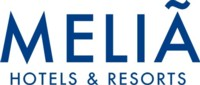 INTERNATIONAL TELECOMMUNICATION UNION   (December 2nd – 13th, 2013)Guest Information:Name ____________________________________Last Name _______________________________________Telephone ________________________________E-mail    __________________________________________Please select the room type you would like to reserve: Arrival Date ________________ time __________ Departure Date ________________ Time __________    Comments / Special Requirements __________________________________________________________Guarantee Method of PaymentCredit Card _____________________________________ Expiration Date _____/______All rooms include breakfast buffet and Wireless Internet.Rates apply only cited dates. Rates are in United States Dollars, and are per night. Rates do not include sales tax and service charges, currently 18% and 10% respectively. Sales tax will not apply to non-resident PAX as long as they show their passports at check in and the invoice is issued to the guest.Rates are available three (3) day pre and three (3) days post of the event. Any increase of room nights will be subject to availability. Exchange rate is S/. 2.90 per American dollar.When checking in, all group members must leave a deposit (credit card or cash) for extra consumption they may incur. Check-in starts at 3:00 P.M. Check-out is at 12:00 noon. Hotel does not guarantee rooms shall be available before check-in time, and guests shall leave rooms at the check-out time unless otherwise arranged with the hotel´s reception desk. Every early check-in or late check-out is subject to availability and/or an additional charge.No Show, if guest does not arrive on the date of the confirmed reservation, the hotel will apply a penalty equal to all room nights reserved and it will be charged to the credit card provided at the time of booking.Early Out, if guest leaves the hotel before the check out date, the hotel will apply a penalty equal to all room nights reduced and it will be charged to the credit card provided at the time of booking.. Cancelation, once a reservation is confirmed, it is subject to a cancelation penalty.Please send your request via email to: ventas4@melialima.com.pe or Fax: 0051-1-411-9051 Contact: Pamela Canto / Group Coordinator Valeria Noriega(corporate Sales Executive): valeria.noriega@melialima.com.pe10/18/2013Type of RoomPublishPublishStays  (1 - 8 nights)Stays  (1 - 8 nights)Type of RoomSimpleDobleSingleDoubleDeluxe single$ 367.00$ 387.00$ 125.00$ 145.00Executive “The Level”$ 448.00$ 468.00$ 190.00$ 210.00